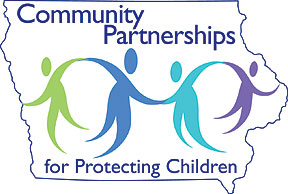 New Member Orientation PacketIndianola DCAT ClusterMadison, Marion & Warren Counties